 (Фамилия Имя Отчество)ОСНОВНАЯ ИНФОРМАЦИЯ: ОБРАЗОВАНИЕ: ДОПОЛНИТЕЛЬНОЕ ОБРАЗОВАНИЕ: Дата рождения:20.04.2002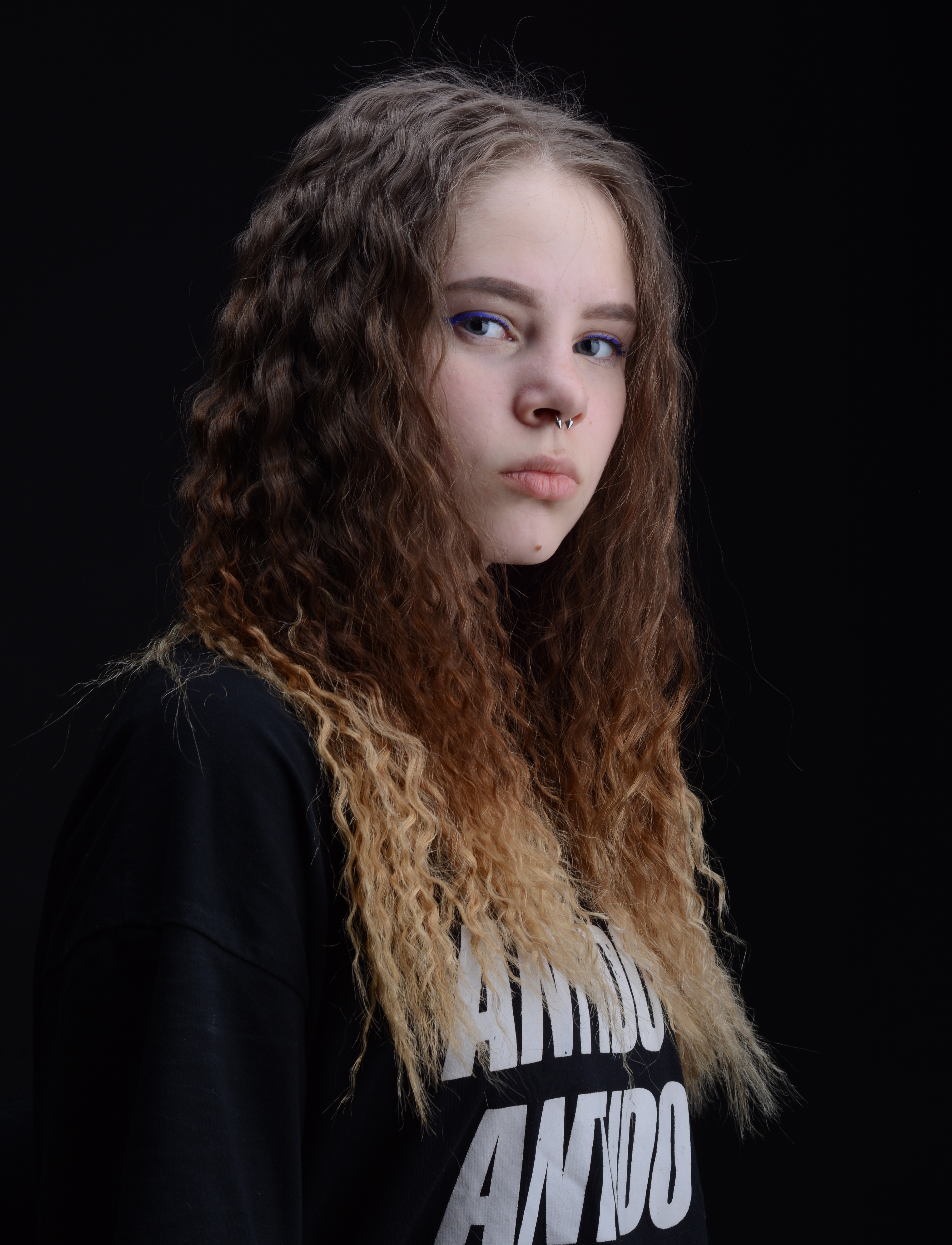 Семейное положение:Не замужемМесто жительства:   Г. ХабаровскТелефон:89148168490E-mail:   kotova.alyona29@gmail.comЦЕЛЬ:Соискание должности фотографПериод 
обученияНаименование   образовательного 
учрежденияСпециальность/профессия2018 – н.времяКраевое государственное автономное профессиональное образовательное учреждение «Хабаровский технологический колледж» Техника и искусство фотографииНазвание пройденного курсаНазвание организации, проводившей курсыГод окончанияОбучение по программе «Основы фотоискусства»КГФПОУ «Хабаровский Технологический колледж»2018Опыт работы,Практика:2021 декабрь, КГБА «Дом ветеранов №1» Фотограф. Репортажная съемка2021 июня, КГАПОУ «Империя ароматов» Фотограф. Репортажная съемка2021 июня, «Империя ароматов» Фотограф. Рекламная съемка2020 ноября «КГАПОУ ХТК» Фотограф. Репортажная съемкаДанные о курсовых и дипломных работах:МДК 01.01 Курсовая работа на тему «Композиционное решение при съёмке городского пейзажа». Цель: Показание городского пейзажаМДК 02.02 Курсовая работа на тему «Бизнес план «My Story». Цель: Показать создание бизнес плана фотостудии «My Story».МДК 03.01 Курсовая работа на тему «Рекламная фотография «Буклет Хабаровского технологического колледжа». Цель: показать буклет ХТКВыпускная квалификационная работа на тему «Художественный натюрморт в фотографии. Светопись». Цель: Показать через светопись, все тонкости и красоту натюрморта Профессиональные навыки: Выполнение работ фотографа.Выполнять фотосъемку, формирование комплекта фотографий на документы и вывод на печать в соответствии с техническими требованиями ирекомендациями.Выполнять фотосъемку индивидуальных и групповых портретов с классическими схемами светового и композиционного решения в студии. Выполнять фотосъемку индивидуальных и групповых портретов на выезде, в том числе на фоне памятных мест. Обслуживать автоматизированное оборудование фотолаборатории. Выполнение работ ретушера.Выполнять ретушь и коррекцию методами компьютерных технологий.Выполнять операции компьютерного монтажа фотографических изображений. Дополнительные навыки:Умею пользоваться программой Adobe Photoshop Личные качества:Отзывчивая, ответственная, добрая, терпимая, великодушная.На размещение в банке данных резюме выпускников на сайте колледжа моей персональной информации и фото СОГЛАСЕН(-НА) На размещение в банке данных резюме выпускников на сайте колледжа моей персональной информации и фото СОГЛАСЕН(-НА) 